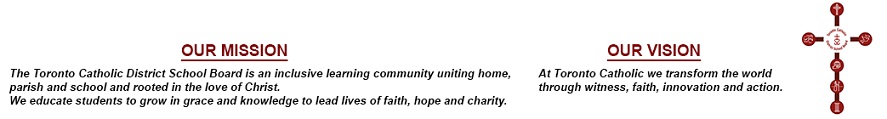 MINUTES OF THE REGULAR MEETING OF THETORONTO CATHOLIC DISTRICT SCHOOL BOARDPUBLIC SESSIONTrustees:                         M. Rizzo, Chair                                         M. Del Grande, Vice-Chair                                         N. Crawford F. D’AmicoM. de Domenico – via TeleconferenceD. Di GiorgioN. Di PasqualeA. KennedyI. Li PretiT. LubinskiJ. Martino	G. TanuanStaff:	R. McGuckin	D. Koenig	P. MatthewsA. Della MoraP. AguiarV. BurzottaM. CaccamoS. Campbell N. D’AvellaL. DiMarcoM. LobertoK. MalcolmL. Maselli-JackmanJ. ShanahanS. VlahosS. Harris, Recording SecretaryS. Tomaz, Assistant Recording SecretaryExternal Guest:		A. Robertson, Parliamentarian4.	Roll Call and ApologiesApologies were extended on behalf of Student Trustees Dallin and Ndongmi.5.	Approval of the AgendaMOVED by Trustee Del Grande, seconded by Trustee Lubinski, that the Agenda, as amended to include the Addendum, reorder Item 11d)  Delegation: Professor R. Kenedy, Representative of Working Women Community Centre – On Your Mark, Mentoring Tutoring Program, regarding Budget Cuts to After School Programs prior to Item 11a) Marcie Ponte, Representative of Working Women Community Centre – On Your Mark, Mentoring Tutoring Program, regarding Provincial Funding Cuts, be approved.MOVED in AMENDMENT by Trustee Lubinski, seconded by Trustee Tanuan, that Items 11i) Delegation: Genell Almeida regarding Faith Witness as an Essential Element of CPIC and 11j) Delegation: Mikolaj Ostrowski regarding Parent Engagement Report be added to the Agenda.Trustee de Domenico joined the meeting via Teleconference at 7:25 pm.Results of the Vote taken on the Amendment, as follows:	In Favour				Opposed	Trustees D’Amico 			Crawford	    	    de Domenico		Martino	    	    Del Grande		Rizzo    	    Di Giorgio    	    Di Pasquale   	    Kennedy    	    Li Preti    	    Lubinski    	    TanuanThe Amendment was declared									CARRIEDMOVED in AMENDMENT by Trustee Di Pasquale, seconded by Trustee Del Grande, that Items 16b) 2018-2019 Education Program-Other (EPO) Funding Reduction for Priority use of Schools Initiative and 16.b.1) Draft Letter to the Minister of Education regarding Community Use of School, be reordered after Item 11i) Delegation: Mikolaj Ostrowski regarding Parent Engagement Report.Results of the Vote taken, as follows:	In Favour				Opposed	Trustees Crawford 	    	    D’Amico    	    de Domenico     	    Del Grande    	    Di Giorgio    	    Di Pasquale   	    Kennedy    	    Li Preti    	    Lubinski	    Martino    	    Rizzo	    	    TanuanThe Amendment was declared									CARRIEDMOVED by Trustee Di Pasquale, seconded by Trustee Di Giorgio, that the Agenda, as amended, be approved. Results of the Vote taken, as follows:	In Favour				Opposed	Trustees Crawford 	    	    D’Amico    	    de Domenico     	    Del Grande    	    Di Giorgio    	    Di Pasquale   	    Kennedy    	    Li Preti    	    Lubinski	    Martino    	    Rizzo	    	    TanuanThe Motion was declared									CARRIED6.	Reports from Private SessionMOVED by Trustee Del Grande, seconded by Trustee Martino, that the matters discussed in PRIVATE Session, regarding the approval of Minutes, admission to St. Anselm Catholic Elementary School, verbal reports from the Chair on meeting with the Minister of Education, the Director of Education on meeting with the Deputy Minister of Education, and the Vice Chair regarding Ontario Catholic School Trustees Association (OCSTA), as well as the referral of a Trustee legal representation matter to the Trustee Service Ad Hoc Committee, be approved.Results of the Vote taken, as follows:	In Favour				Opposed	Trustees Crawford 	    	    D’Amico    	    de Domenico     	    Del Grande    	    Di Giorgio    	    Di Pasquale   	    Kennedy    	    Li Preti    	    Lubinski	    Martino    	    Rizzo	    	    Tanuan	The Motion was declared									CARRIED8.	Declarations of Interest	There were none in PRIVATE Session.	Trustee Kennedy declared an interest in Item 16b) as she has family members who are employees of the Board. Trustee Kennedy indicated that she would neither participate nor vote in discussions regarding the  Item. 9.	Approval and Signing of Minutes of the Previous MeetingsMOVED by Trustee Tanuan, seconded by Trustee Kennedy, that Item 9a) be adopted as follows:9a)	Special Board held January 8, 2019 approved.Results of the Vote taken, as follows:	In Favour				Opposed	Trustees Crawford 	    	    D’Amico    	    de Domenico     	    Del Grande    	    Di Giorgio    	    Di Pasquale   	    Kennedy    	    Li Preti    	    Lubinski	    Martino    	    Rizzo	    	    Tanuan	The Motion was declared									CARRIEDMOVED by Trustee Kennedy, seconded by Trustee Di Giorgio, that Item 9b) be adopted as follows: 9b)	Special Board (Student Achievement) held January 10, 2019 approved;Results of the Vote taken, as follows:	In Favour				Opposed	Trustees Crawford 	    	    D’Amico    	    de Domenico     	    Del Grande    	    Di Giorgio    	    Di Pasquale   	    Kennedy    	    Li Preti    	    Lubinski	    Martino    	    Rizzo	    	    Tanuan	The Motion was declared									CARRIEDMOVED by Trustee Kennedy, seconded by Trustee Di Pasquale, that Item 9c) be adopted as follows:9c)	Special Board (Corporate Services) January 17, 2019 approved. Results of the Vote taken, as follows:	In Favour				Opposed	Trustees Crawford 	    	    D’Amico    	    de Domenico     	    Del Grande    	    Di Giorgio    	    Di Pasquale   	    Kennedy    	    Li Preti    	    Lubinski	    Martino    	    Rizzo	    	    Tanuan	The Motion was declared									CARRIEDMOVED by Trustee Crawford, seconded by Trustee Del Grande, that Item 9d) be adopted as follows:9d)	Regular Board held January 24, 2019 approved with the following amendment:Page 35 – Replace “… that all Items, along with the staff recommendations, not held be received …” with “…that all Items be received and that those with staff recommendations be received and approved.”Results of the Vote taken, as follows:	In Favour				Opposed	Trustees Crawford 	    	    D’Amico    	    de Domenico     	    Del Grande    	    Di Giorgio    	    Di Pasquale   	    Kennedy    	    Li Preti    	    Lubinski	    Martino    	    Rizzo	    	    TanuanThe Motion was declared									CARRIED10.	Presentations	MOVED by Trustee Del Grande, seconded by Trustee Tanuan, that Items 10a), 10b) and 10c) be adopted as follows:10a)	Monthly Report from the Chair received; 10b)	Monthly Report from the Director received; and10c)	Monthly Report from the Student Trustees received.Results of the Vote taken, as follows:	In Favour				Opposed	Trustees Crawford 	    	    D’Amico    	    de Domenico     	    Del Grande    	    Di Giorgio    	    Di Pasquale   	    Kennedy    	    Li Preti    	    Lubinski	    Martino    	    Rizzo	    	    Tanuan	The Motion was declared									CARRIED MOVED by Trustee Del Grande, seconded by Trustee Tanuan, that the Agenda be reopened to reorder Item 11d) Delegation from Professor R. Kenedy, Representative of Working Women Community Centre – On Your Mark, Mentoring Tutoring Program, regarding Budget Cuts to After School Programs, prior to Item 10d) Presentation from Annalisa Crudo-Perri, President Ontario Association of Parents in Catholic Education (OAPCE) Toronto, regarding OAPCE April 4, 2019 Conference.Results of the Vote taken, as follows:	In Favour				Opposed	Trustees Crawford 	    	    D’Amico    	    de Domenico     	    Del Grande    	    Di Giorgio    	    Di Pasquale   	    Kennedy    	    Li Preti    	    Lubinski	    Martino    	    Rizzo	    	    TanuanThe Motion was declared									CARRIED11.	DelegationsMOVED by Trustee Di Pasquale, seconded by Trustee Crawford, that Item 11d) be adopted as follows:11d)   Delegation from Professor R. Kenedy, Representative of Working           Women Community Centre – On Your Mark, Mentoring Tutoring    Program, regarding Budget Cuts to After School Programs received and referred to staff.Results of the Vote taken, as follows:	In Favour				Opposed	Trustees Crawford 	    	    D’Amico    	    de Domenico     	    Del Grande    	    Di Giorgio    	    Di Pasquale   	    Kennedy    	    Li Preti    	    Lubinski	    Martino    	    Rizzo	    	    Tanuan	The Motion was declared									CARRIED 10.	PresentationsMOVED by Trustee Di Pasquale, seconded by Trustee Tanuan, that Item 10d) be adopted as follows:10d)	Annalisa Crudo-Perri, President Ontario Association of Parents in Catholic Education (OAPCE) Toronto, regarding OAPCE April 4, 2019 Conference received.Results of the Vote taken, as follows:	In Favour				Opposed	Trustees Crawford 	    	    D’Amico    	    de Domenico     	    Del Grande    	    Di Giorgio    	    Di Pasquale   	    Kennedy    	    Li Preti    	    Lubinski	    Martino    	    Rizzo	    	    Tanuan	The Motion was declared									CARRIED Trustee Kennedy left the horseshoe at 8:25 pm.11.	DelegationsMOVED by Trustee Di Pasquale, seconded by Trustee D’Amico, that Item 11a) be adopted as follows:11a)	Marcie Ponte, Representative of Working Women Community Centre – On Your Mark, Mentoring Tutoring Program, regarding Provincial Funding Cuts received and referred to staff.Results of the Vote taken, as follows:	In Favour				Opposed	Trustees Crawford 	    	    D’Amico    	    de Domenico     	    Del Grande    	    Di Giorgio    	    Di Pasquale   	    Li Preti    	    Lubinski	    Martino    	    Rizzo	    	    Tanuan	The Motion was declared									CARRIED Trustee Kennedy returned to the horseshoe at 8:26 pm.Trustee Di Giorgio left the horseshoe at 8:27 pm.MOVED by Trustee Di Pasquale, seconded by Trustee D’Amico, that Item 11b) be adopted as follows:11b)	Mireya Arrechea Fong, Representative of Working Women Community Centre – On Your Mark, Mentoring Tutoring Program, regarding Provincial Funding Cuts received and referred to staff.Trustee Del Grande left the horseshoe at 8:30 pm.Results of the Vote taken, as follows:	In Favour				Opposed	Trustees Crawford 	    	    D’Amico    	    de Domenico     	    Di Pasquale   	    Kennedy              Li Preti    	    Lubinski	    Martino    	    Rizzo	    	    Tanuan	The Motion was declared									CARRIED Trustee Del Grande returned at 8:33 pm.MOVED by Trustee Di Pasquale, seconded by Trustee Crawford, that Item 11c) be adopted as follows:11c)	Tamy Valdez, Representative of Working Women Community Centre – On Your Mark, Mentoring Tutoring Program, regarding Provincial Funding Cuts received and referred to staff.Results of the Vote taken, as follows:	In Favour				Opposed	Trustees Crawford 	    	    D’Amico    	    de Domenico     	    Del Grande    Di Pasquale   	    Kennedy              Li Preti    	    Lubinski	    Martino    	    Rizzo	    	    TanuanThe Motion was declared									CARRIED MOVED by Trustee Di Pasquale, seconded by Trustee D’Amico, that Item 11e) be adopted as follows:11e)	Lucia Rocha, Representative of Working Women Community Centre – On Your Mark, Mentoring Tutoring Program, regarding Provincial Funding Cuts received and referred to staff.Results of the Vote taken, as follows:	In Favour				Opposed	Trustees Crawford 	    	    D’Amico    	    de Domenico     	    Del Grande    Di Pasquale   	    Kennedy              Li Preti    	    Lubinski	    Martino    	    Rizzo	    	    Tanuan	The Motion was declared									CARRIED Trustee Di Giorgio returned at 8:40 pm.MOVED by Trustee Di Pasquale, seconded by Trustee Li Preti, that Item 11f) be adopted as follows:11f)	Gil Ventura, Representative of Working Women Community Centre – On Your Mark, Mentoring Tutoring Program, regarding Funding cuts to After School Programs and Community Use of Schools  received and referred to staff.Results of the Vote taken, as follows:	In Favour				Opposed	Trustees Crawford 	    	    D’Amico    	    de Domenico     	    Del Grande    Di Giorgio     Di Pasquale   	    Kennedy              Li Preti    	    Lubinski	    Martino    	    Rizzo	    	    Tanuan	The Motion was declared									CARRIED Trustee Crawford left the horseshoe at 8:46 pm.MOVED by Trustee Di Pasquale, seconded by Trustee Tanuan, that Item 11g) be adopted as follows:11g)	Kate McQuiggan, (read by Carey Abma in Kate McQuiggan’s absence) Representative of Working Women Community Centre – On Your Mark, Mentoring Tutoring Program, regarding Funding cuts to After School Programs and Community Use of Schools received and referred to staff for a report on how we can consider funding for On Your Mark in the budget for next year.Trustee Crawford returned to the horseshoe at 8:50 pm.Results of the Vote taken, as follows:	In Favour				Opposed	Trustees Crawford 	    	    D’Amico    	    de Domenico     	    Del Grande    Di Giorgio     Di Pasquale   	    Kennedy              Li Preti    	    Lubinski	    Martino    	    Rizzo	    	    Tanuan	The Motion was declared									CARRIED MOVED by Trustee Tanuan, seconded by Trustee Lubinski, that Item 11i) be adopted as follows:11i)	Genell Almeida regarding Faith Witness as an Essential Element of CPIC received and referred to staff.Results of the Vote taken, as follows:	In Favour				Opposed	Trustees Crawford 	    	    D’Amico    	    de Domenico     	    Del Grande    Di Giorgio     Di Pasquale   	    Kennedy              Li Preti    	    Lubinski	    Martino    	    Rizzo	    	    Tanuan	The Motion was declared									CARRIED Trustee Di Giorgio left the horseshoe at 9:07 pm and returned at 9:09 pm.MOVED by Trustee Kennedy, seconded by Trustee Tanuan, that Item 11h) be adopted as follows:11h)	Lalit Lobo regarding Lift Jesus Higher Rally 2019 received. Results of the Vote taken, as follows:	In Favour				Opposed	Trustees Crawford 	    	    D’Amico    	    de Domenico     	    Del Grande    Di Giorgio     Di Pasquale   	    Kennedy              Li Preti    	    Lubinski	    Martino    	    Rizzo	    	    Tanuan	The Motion was declared									CARRIED MOVED by Trustee Crawford, seconded by Trustee Del Grande, that Item 11j) be adopted as follows:11j)	Mikolaj Ostrowski regarding the Parent Engagement Report received and referred to staff.Results of the Vote taken, as follows:	In Favour				Opposed	Trustees Crawford 		de Domenico	    	    D’Amico			Di Giorgio    	    Del Grande		Di Pasquale    Lubinski			KennedyRizzo			          Li Preti          Tanuan			Martino	The Motion was declared							LOST ON A TIETrustee Kennedy left the horseshoe at 9:37 pm due to a Declaration of Interest, as earlier indicated.16.	Reports of Officials for the Information of the Board of TrusteesMOVED by Trustee Di Pasquale, seconded by Trustee D’Amico, that Item 16b) be adopted as follows:16b)	2018-2019 Education Program-Other (EPO) Funding Reduction for Priority use of Schools Initiative that the Board allocate $250,000 from the Operating Contingency Reserve to address the shortfall in funding for the 2018-2019 Priority Schools Initiative (PSI) program.Trustee Tanuan left the horseshoe at 9:38 pm and returned at 9:44 pm.Results of the Vote taken, as follows:	In Favour				Opposed	Trustees Crawford 	    	    D’Amico    	    de Domenico     	    Del Grande    Di Giorgio     Di Pasquale   	    Li Preti    	    Lubinski	    Martino    	    Rizzo	    	    Tanuan	The Motion was declared									CARRIED	Trustee Kennedy returned to the horseshoe at 9:52 pm.MOVED by Trustee Di Pasquale, seconded by Trustee Tanuan, that Item 16.b.1) be adopted as follows:16.b.1) Draft Letter to the Minister of Education regarding Community Use of             School received.Results of the Vote taken, as follows:	In Favour				Opposed	Trustees Crawford 	    	    D’Amico    	    de Domenico     	    Del Grande    Di Giorgio     Di Pasquale   	    Kennedy              Li Preti    	    Lubinski	    Martino    	    Rizzo	    	    Tanuan	The Motion was declared									CARRIED14.	Matters recommended by Statutory Committees of the BoardMOVED by Trustee Tanuan, seconded by Trustee Di Pasquale, that Item 14a) be adopted as follows:14a)	Approved Minutes of the Catholic Parents Involvement Committee (Toronto) Meeting Held December 10, 2018 received.Results of the Vote taken, as follows:	In Favour				Opposed	Trustees Crawford 	    	    D’Amico    	    de Domenico     	    Del Grande    Di Giorgio     Di Pasquale   	    Kennedy              Li Preti    	    Lubinski	    Martino    	    Rizzo	    	    Tanuan	The Motion was declared									CARRIED MOVED by Trustee Kennedy, seconded by Trustee Di Giorgio, that Item 14b) be adopted as follows:14b)	Approved Minutes of the Special Education Advisory Committee (SEAC) Meeting Held January 23, 2019 and Thank-you Letter to Marilyn Taylor, Former Chair, from Toronto Chapter of Autism, Canada received Minutes and thank-you letter to Marilyn Taylor and approved Recommendations 1 and 2 as follows:Inquiry from Tyler Munro regarding Increasing the Number of Principals who are Experienced with Students with Special Needs that to further promote the inclusion of Special Education Needs (SEN) students and to support the TCDSB Mission Statement of inclusion, that staff prepare a plan to increase the number of Principals and Vice Principals in the system with special education and professional development qualifications and successfully implement the inclusion of SEN students in regular classes as an educator; andFormer Chair, Marilyn Taylor, for her 18 Years of Service to SEAC and also to Former Committee Members that an appropriate recognition be made to Marilyn Taylor for her 18 years of service to SEAC.Results of the Vote taken, as follows:	In Favour				Opposed	Trustees Crawford 	    	    D’Amico    	    de Domenico     	    Del Grande    Di Giorgio     Di Pasquale   	    Kennedy              Li Preti    	    Lubinski	    Martino    	    Rizzo	    	    Tanuan	The Motion was declared									CARRIED MOVED by Trustee Kennedy, seconded by Trustee Di Giorgio, that the Board approve Recommendation 3 as follows:Results of the Toronto Catholic District School Board (TCDSB) Parent Voice Survey (August 23, 2018 Regular Board Meeting) that a parent voice survey be devised to gain perspective of programs and services delivered for students in receipt of Special Education at the Board, and for SEAC to be consulted and included in the development of the survey.MOVED in AMENDMENT by Trustee Crawford, seconded by Trustee DiPasquale, that staff bring back a report to the April 24, 2019 Board meeting regarding Recommendation 3.Results of the Vote taken on the Amendment, as follows:In Favour				Opposed	Trustees Crawford 	    	    D’Amico    	    de Domenico     	    Del Grande    Di Giorgio     Di Pasquale   	    Kennedy              Li Preti    	    Lubinski	    Martino    	    Rizzo	    	    Tanuan	The Amendment was declared									CARRIED 	The Chair declared a 10-minute recess.	The meeting resumed with Trustee Rizzo in the Chair.	The Attendance list remained unchanged.On behalf of the Board, the Director of Education extended best wishes to  Vince Burzotta, Superintendent of Safe Schools, on his retirement from the Board and thanked him for his 33 years of dedicated service to Catholic education.16.	Reports of Officials for the Information of the Board of Trustees	MOVED BY Trustee Del Grande, seconded by Trustee Di Pasquale, that Item 16a) be adopted as follows:16a)	Bill 68 Changes to the Municipal Conflict of Interest Act:That Staff put in place the procedures for a registry and ensure that forms are available for Trustees to fill out at every meeting; and That Staff bring a report to Board to highlight the procedures to ensure that Trustees are able to declare a Conflict of Interest in the knowledge of what would constitute a violation of Conflict of Interest, especially with the Board’s budget formulation.Results of the Vote taken, as follows:In Favour				Opposed	Trustees Crawford 	    	    D’Amico    	    de Domenico     	    Del Grande    Di Giorgio     Di Pasquale   	    Kennedy              Li Preti    	    Lubinski	    Martino    	    Rizzo	    	    Tanuan	The Motion was declared									CARRIED 14.	Matters recommended by Statutory Committees of the BoardMOVED by Trustee Tanuan, seconded by Trustee Di Pasquale, that Item 14c) be adopted as follows:14c)	Approved Minutes of the Catholic Parents Involvement Committee (Toronto) Meeting Held January 21, 2019 received.Results of the Vote taken, as follows:	In Favour				Opposed	Trustees Crawford 	    	    D’Amico    	    de Domenico     	    Del Grande    Di Giorgio     Di Pasquale   	    Kennedy              Li Preti    	    Lubinski	    Martino    	    Rizzo	    	    Tanuan	The Motion was declared									CARRIED Time for business expired and the Chair called for a vote, as per Article 12.6.MOVED by Trustee Kennedy, seconded by Trustee Di Giorgio, that the meeting be extended to complete the Agenda.Results of the Vote taken, as follows:In Favour				OpposedTrustees Crawford         	      D’Amico     de Domenico      Del Grande     Di Giorgio      Di Pasquale     Kennedy     Li Preti     Lubinski     Martino     Rizzo	      TanuanThe Motion was declared									CARRIED17.	Reports of Officials Requiring Action of the Board of TrusteesMOVED by Trustee Crawford, seconded by Trustee Kennedy, that Item 17a) be adopted as follows:17a)	Removal of Masters Degree Requirement for Applicants to Vice Principal and Principal positions within the Toronto Catholic District School Board (TCDSB):That the requirement to commence a Master’s Degree Program for application to the position of Vice Principal be retained; andThat the requirement of Vice Principals to complete a Masters Degree program as a condition of promotion to Principal be changed to completing the Degree within eight years of becoming a Principal.	Trustee Rizzo relinquished the Chair to Trustee Del Grande.MOVED in AMENDMENT by Trustee Rizzo, seconded by Trustee Di Pasquale, that eight years be changed to four years.Results of the Vote take on the Amendment, as follows:In Favour				OpposedTrustees D’Amico			Crawford   de Domenico 		Kennedy   Del Grande   Di Giorgio    Di Pasquale   Li Preti   Lubinski   Martino   Rizzo	    TanuanThe Amendment was declared									CARRIEDResults of the Vote take on the Motion, as amended, as follows:In Favour				OpposedTrustees Crawford			Di Giorgio    D’Amico			Kennedy   de Domenico 	   Del Grande   Di Pasquale   Li Preti   Lubinski   Martino   Rizzo	    TanuanThe Motion, as amended, was declared									CARRIED	Trustee Rizzo reassumed the Chair.	Trustee Crawford left the meeting.MOVED by Trustee D’Amico, seconded by Trustee Lubinski, that Item 17b) be adopted as follows:17b)	Toronto Catholic District School Board School year Calendar 2019-2020:That the school year calendar for the 2019-2020 school year in                Appendix A, be approved; That the Communication plan outlined in this report, be approved; and that Principals share the 2019-2020 school year calendar and the plans for professional activity days with their Catholic School Parent Council (CSPC) members and their school communities.Results of the Vote taken, as follows:In Favour				OpposedTrustees  D’Amico     de Domenico      Del Grande     Di Giorgio      Di Pasquale     Kennedy     Li Preti     Lubinski     Martino     Rizzo	       TanuanThe Motion was declared									CARRIEDMOVED by Trustee Di Giorgio, seconded by Trustee Del Grande, that Item 17c) be adopted as follows:17c)	Urgent Matter – Metrolinx Construction Deadlines at St. John the Evangelist Catholic School Ward 10 – Trustee Daniel Di Giorgio:WHEREAS: The TCDSB and Metrolinx have been working together to enlarge and improve the quality of the playspace for the new St. John the Evangelist Catholic Elementary School, including the use of the Weston Tunnel Decking as an extension of the school yard; WHEREAS: Construction of a culvert is required to bury the stormwater management system in order for the Weston Tunnel Decking to be used as the school play area;WHEREAS: Metrolinx’s consultant prepared the functional design of the culvert and the TCDSB consultant completed the construction drawings based on Metrolinx’s design;WHEREAS: The culvert design was approved by both the City of Toronto Water and the Ministry of Environment in 2017;WHEREAS: In August 2018, the culvert construction drawings were submitted to Metrolinx’s consultant for final technical review, along with a review fee, in order to receive approval to construct the culvert;WHEREAS: The construction of the new school is essentially complete, with the exception of the installation of the culvert and site finishes; WHEREAS: On February 14, 2019, the TCDSB sent a communication to senior Metrolinx staff, attached as an Appendix, with respect to expediting the technical review of the culvert drawings, as the installation of the culvert is required to permit occupancy of the new school; andWHEREAS: The completion of the agreements with Metrolinx and the approval of the culvert design are required in order to finalize the Site Plan Agreement and receive an occupancy permit from the City to open the new school;BE IT RESOLVED THAT:The Director of Education be authorized to take any and all necessary actions with Metrolinx and the City of Toronto to ensure that the Site Plan approval and a partial occupancy permit are issued prior to June 20, 2019 in order to hold the Grade 8 graduation in the new school; andThat the Director of Education be authorized to take any and all necessary actions with Metrolinx to ensure that all required agreements and approvals are in place in order to open the new school in September 2019.Results of the Vote taken, as follows:In Favour				Opposed	Trustees  D’Amico              de Domenico               Del Grande              Di Giorgio               Di Pasquale              Kennedy              Li Preti              Lubinski              Martino              Rizzo	               Tanuan	The Motion was declared									CARRIED23.	AdjournmentMOVED by Trustee Di Pasquale, seconded by Trustee Rizzo, that the meeting adjourn.Results of the Vote taken, as follows:In Favour				Opposed	Trustees  D’Amico              de Domenico               Del Grande              Di Giorgio               Di Pasquale              Kennedy              Li Preti              Lubinski              Martino              Rizzo	               Tanuan	The Motion was declared									CARRIEDTHURSDAY, FEBRUARY 21, 2019___________________________________________________________SECRETARYCHAIR